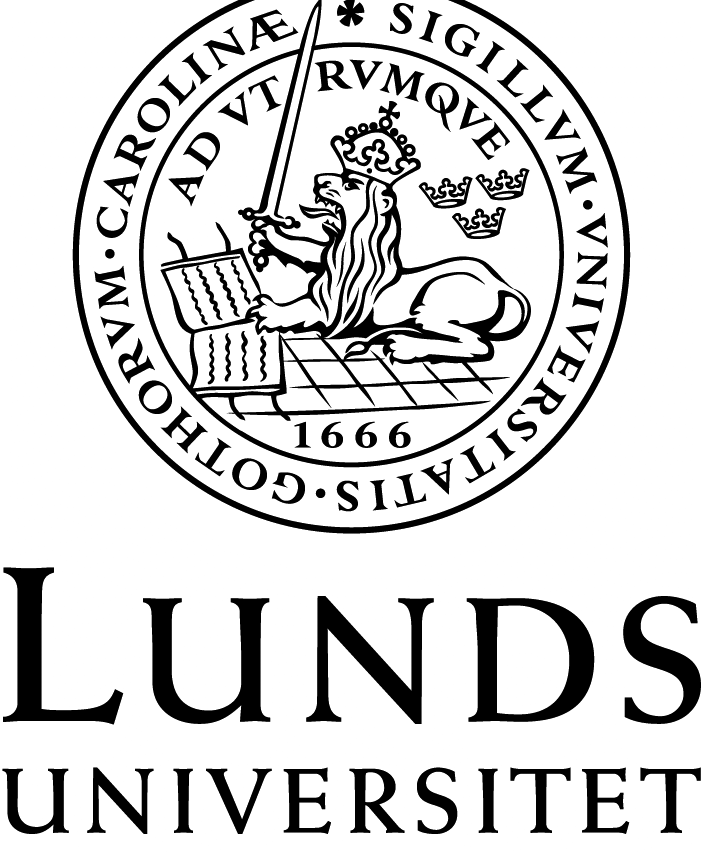 IMSK 01:1 Kandidatkurs – Litteraturlista Godkänd av institutionsstyrelsen: xx.xx.2021Arvidson, M 2012, 'Music and Musicology in the Light of Intermediality and Intermedial Studies', STM-Online, vol. 15. (ca. 20 sidor) <http://musikforskning.se/stmonline/vol_15/index.php?menu=3>Assmann, Aleida Is time out of joint? On the rise and fall of the modern time Regime (transl.by Sarah Clift) Ithaca: Cornell University Press 2020, 260 s.(urval max 60 s.) 
https://doi.org/10.1515/9781501742446Barad, Karen. (2003). “Posthumanist Performativity. Toward an Understanding of How Matter Comes to Matter.” Signs 28, 3: 801-831 (30 s). DOI:10.1086/345321Barad, Karen (2019) “Intra-actions” (Interview of Karen Barad by Adam Kleinmann), (ca 6 s). July 2019 DOI: 10.1007/978-981-13-8241-3_6Bernstein, Emma Bee (2004) “medium specificity” in: The University of Chicago, Theories of Media, Keywords Glossary, (ca 4) s https://lucian.uchicago.edu/blogs/mediatheory/keywords/medium-specificity/Breeze, Ruth (2011) “Critical Discourse analysis and its critics” Pragmatics, Volume 21, Issue 4, pp. 493 – 525 (38 s).https://benjamins.com/catalog/prag.21.4.01breCarson, Anne (1995) “The Gender of Sound” in Glas, Iorny and God New Directions Publishing Corporation, New York ISBN10 0811213021, s.129 – 131 (11s.)Chandler, Daniel “Criticism of semiotic analysis”, Semiotics for Beginners  (ca 2 s) http://visual-memory.co.uk/daniel/Documents/S4B/sem11.html Chung, Andrew J “What is Musical Meaning? Towards a Foundational Theory of Music as Performative Utterance” MTO 25, 1, March 2019DOI: 10.30535/mto.25.1.2 (6s)https://mtosmt.org/issues/mto.19.25.1/mto.19.25.1.chung.html Crossley, Mark (2019) “Theatre (and You) as Medium and Intermedium” in Intermedial Theatre:  Principles and Practices, London: Macmillan Education, s. 1-42 (41s) ISBN-13: 978-1137611574https://www.macmillanihe.com/resources/sample-chapters/9781137611574_sample.pdfEco, Umberto (2010) “Sign” Encyclopedic Dictionary of Semiotics. Berlin, New York: De Gruyter Mouton, (ca 4 s)https://www-degruyter-com.ludwig.lub.lu.se/document/database/EDS/entry/sign/html. Accessed 2021-05-26.Elleström, Lars (2021) The Modalities of Media II: An Expanded Model for Understanding Intermedial Relations,” Lars Elleström ed) in Beyond Media Borders , Palgrave, s 3 -91 (88 s) ISBN-13: 978-3030496784
https://link.springer.com/book/10.1007/978-3-030-49679-1 Fischer-Lichte, Erika. "Introduction: From Comparative Arts to Interart Studies" Paragrana, vol. 25, no. 2, 2016, pp. 12-26. (14) https://doi.org/10.1515/para-2016-0026Fornäs, J., Becker, K., Bjurström, E., &; Ganetz, H. (2007) Consuming Media : Communication, Shopping and Everyday Life Oxford: Berg Publishers, 2007 ISBN: 9781003085041, ISBN: 978-1-84520-760-1 (ca 50s)
https://www.researchgate.net/publication/341689466_Consuming_Media_Communication_Shopping_and_Everyday_Life/statsGenosko, Gary “A-signifying Semiotics” The Public Journal of Semiotics II(1), January 2008, pp. 11-21 (10s)https://journals.lub.lu.se/pjos/article/view/8822Guillory John “Genesis of the Media Concept”. Critical Inquiry 36 (Winter 2010) 00093-1896/10/3602-0004$10.00., 321- 334 (13 s) 
https://www.sas.upenn.edu/~cavitch/pdf-library/Guillory_Genesis.pdfGross, S., Bardzell, J. & Bardzell, S. Structures, forms, and stuff: the materiality and medium of interaction. Pers Ubiquit Comput 18, 637–649 (2014). https://doi.org/10.1007/s00779-013-0689-4 (13s). https://link.springer.com/article/10.1007%2Fs00779-013-0689-4Hertzberg, Frederik “Tio teser om materialitet -The Helsinki Poetics Conference Helsinki 22.8.2005 8 (5 s)https://poetiikkakonferenssi.wordpress.com/vuosi-2005/fredrik-hertzberg-tio-teser-om-materialitet/Johansson, Christer, and Sonya Petersson. “Introduction.” In The Power of the In-Between: Intermediality as a Tool for Aesthetic Analysis and Critical Reflection, edited by Sonya Petersson, Christer Johansson, Magdalena Holdar, and Sara Callahan, Stockholm: Stockholm University Press, 2018, 1–21 (20 s) https://doi.org/10.16993/baq https://www.stockholmuniversitypress.se/site/books/e/10.16993/baq/
Kramer, Lawrence, (2003) Musicology and meaning The Musical Times, Vol. 144, No. 1883, s. 6-12 (7 s) https://www.jstor.org/stable/3650677 Li, Shuangyi.(2020)  "Cultural Resonance and the Echo Chamber of Reading". Canadian Review of Comparative Literature/Revue Canadienne de Littérature Comparée, 47(4). 397-578. (61 s) Lindström, Matts & Adam Wickberg Måns-son (red.).(2015) Universitetet  som  medium Mediehistoriskt arkiv 27, Lund. 296 s., (ca30 sidor)http://mediehistorisktarkiv.se/wp-content/uploads/2015/10/universitetet_som_medium.pdf Mitchell, W.J.T. (2003) “Word and Image” in Word and Image. In Critical Terms for Art History. Robert S. Nelson and Richard Shiff, 2cnd ed. i University of Chicago, (2003).  51-61 (10s)https://neh.byu.edu/files/2010/09/Word-and-Image-from-Critical-Terms-for-Art-History.pdfNightingale, Andrea Wilson (2001) “On Wandering and Wondering: "Theôria" in Greek Philosophy and Culture”: Arion: A Journal of Humanities and the Classics, Third Series, Vol. 9, No. 2 s. 23-58 (35 s)Stable URL: http://www.jstor.org/stable/20163840 Sonesson, Göran The meaning of meaning in biology and cognitive science: A semiotic reconstruction, Sign Systems Studies 34.1, 2006, 135 – 210 (75) https://portal.research.lu.se/ws/files/5734408/626046.pdf)Sternberg, Meir (1999) “The "Laokoon" Today: Interart Relations, Modern Projects and Projections” Poetics Today, Vol. 20, No. 2, Lessing's Laokoon: Context and Reception, s. 291-379 (Utval: ca 30 s) Schröter, Jens. (2011) "Discourses and Models of Intermediality." CLCWeb: Comparative Literature and Culture 13.3: (7s ) https://docs.lib.purdue.edu/cgi/viewcontent.cgi?article=1790&context=clcweb Trigg, Dylan.(2006) The Aesthetics of Decay: Nothingness, Nostalgia, and the Absence of Reason. New York: Peter Lang, 2006ISBN-13: 978-0820486468 (ca 40 s) Wellbery, David. (2010) “Systems.” In Critical Terms for Media Studies. Eds. W.J.T. Mitchell, and Mark Hansen. Chicago: University of Chicago Press, s. 29 7- 309 (13 s)https://press.uchicago.edu/ucp/books/book/chicago/C/bo4126130.htmlVillegas Velez, Daniel “Interruption—Intervention: On the interval between literature and music in Jean Luc Nancy's “Myth Interrupted” "Performance Philosophy, (ca 40 s). https://www.performancephilosophy.org/journal/article/view/277/387 2020-02-24Videos och Youtube lektioner Albert László Barabási “Network Thinking – Guided tour through the Exhibition with Albert László Barabási”https://zkm.de/en/media/video/barabasilab-hidden-patternshttps://zkm.de/en/media/video/digital-opening-barabasilab-hidden-patterns Carson, Ann Public Lecture: “Stillness” , Centre for Comparative Literature https://www.youtube.com/watch?v=vKD8S9pQcJoFrancis Halsall "Systems Aesthetics" Lecture, 2-11-2014 https://www.youtube.com/watch?v=eAp7zqGW2hIHershmann, Lynn Leeson America’s Finesthttps://zkm.de/en/media/video/lynn-hershman-leeson-americas-finestSammanlagt: ca 1010 sidor. Urvalet görs i samråd med lärare 